Guidelines for Submitting Research Proposal Under DRTMC Research Grant (2023-2024)University of DhakaIntroduction and backgroundThe Disaster Research Training and Management Centre (DRTMC), University of Dhaka has allocated a research grant to strengthen research excellence and widen research opportunity in the Bangladesh. Proposals for disaster issues in all related disciplines are invited under the DRTMC research grants. Scope and objectives The aim of this research project is to generate disaster-based knowledge, disseminate ideas and, most importantly, improve knowledge-based competencies. This grant will facilitate disaster research and most appropriate management plan.General guidelinesProcedure to submit: The research initiative must be undertaken by the faculty members of the Public University of Bangladesh. However, collaborative interdisciplinary research by faculties of various universities/departments/ institutes/centres is highly encouraged. The Project shall be submitted through the Chairman/Director of the department/Institute. Deadline for Submission: 25 April 2024Budget: The budget of the project should be prepared within BDT 100000.00 including VAT and TAX in appropriate cases at the prescribed rate. Evaluation: The proposed research project will be evaluated by the expert committee. Research proposals will be accepted/awarded only after the approval of the Expert Committee.Publication: Based on the research reports and outcomes, the awarded researcher(s) should publish at least one article in a peer reviewed journal. The financial support of DRTMC, University of Dhaka shall be duly mentioned and acknowledged in all published articles.Fund disbursement: The fund shall be disbursed in 02 phases/installments, in the first phase 75% allocation after the agreement and remaining 25% after the submission of final report.Declaration: The investigator(s) shall submit a written declaration that the proposal was not submitted previously to any agencies and shall not be submitted to other funding sources if project is accepted. Letter of agreement: The awardees must follow all the set rules of the University of Dhaka to be mentioned and signed in the letter of agreement.Annexure 6.0	Detailed work plan This can be submitted in a spreadsheet as Gantt chart7.0	Declaration and signature of the investigators:8.0	Endorsement from the Chairman/Director of respective entity(i) If anything is required by the Researcher not mentioning in the guideline, may be given if it is approved by the Committee.Research Proposal Submission FormDRTMC Research Grant University of Dhaka, Dhaka 1000, BangladeshResearch Proposal Submission FormDRTMC Research Grant University of Dhaka, Dhaka 1000, Bangladesh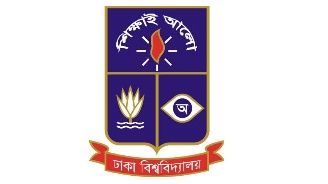 1.0Title of the project: ……………………………………………………………Title of the project: ……………………………………………………………2.0Duration of the project: …………………… MonthsDuration of the project: …………………… Months3.0Proposed budget: BDT. …………………….Proposed budget: BDT. …………………….4.0Brief information about Principal Investigator (PI) and Co-Investigator Co-I)Brief information about Principal Investigator (PI) and Co-Investigator Co-I)(A) Principal Investigator:(A) Principal Investigator:Name: …………………………………………………………………………………Name: …………………………………………………………………………………Date of birth: ……………………………(dd/mm/yyyy)Date of birth: ……………………………(dd/mm/yyyy)Designation: …………………………………………….Designation: …………………………………………….Department/Institute/Centre: …………………………………………………………Department/Institute/Centre: …………………………………………………………Website (if any): ………………………………………………………………………Website (if any): ………………………………………………………………………E-mail Address: ………………………………………………E-mail Address: ………………………………………………Contact No.: ………………………………………………….Contact No.: ………………………………………………….Academic Qualification: ……………………………………..Academic Qualification: ……………………………………..Number of Journal Articles and Books: ………….. (Please provide a complete list)Number of Journal Articles and Books: ………….. (Please provide a complete list)(B) Co-Investigator (if any) :(B) Co-Investigator (if any) :Name: ……………………………………………………………………………Name: ……………………………………………………………………………Date of birth: …………………………………… (dd/mm/yyyy)Date of birth: …………………………………… (dd/mm/yyyy)Designation: ………………………………………………………………………Designation: ………………………………………………………………………Department/Institute/Centre: ………………………………………………………Department/Institute/Centre: ………………………………………………………Website (if any): …………………………………………………………………...Website (if any): …………………………………………………………………...E-mail Address: …………………………………………..E-mail Address: …………………………………………..Contact No.: ……………………………………………..Contact No.: ……………………………………………..Academic Qualification: …………………………………Academic Qualification: …………………………………Number of Journal Articles and Books: Please provide a complete list in separate sheet Number of Journal Articles and Books: Please provide a complete list in separate sheet 5.0Brief description of the research project.5.1Summary of the project (maximum 200 words)5.2Introduction, Background and Objectives of the study (200 words)5.3Major activities under the study (100 words)5.4Brief review of previous works related to the proposed study (200 words):5.5Research methodology/analytical techniques (maximum 400 words)5.6Expected outcomes and output of the proposed research (maximum 100 words)ActivitiesMonthsMonthsMonthsMonthsMonthsMonthsMonthsMonthsMonthsMonthsMonthsMonthsMonths123456789101112Principal InvestigatorSignature:Name: Date:Co-Investigator 1 (If any)Signature:Name: Date:Comments:Comments:Name:Signature with seal:Date: